GUIA DIGITAL N°2TAREAASIGNATURA	: Lenguaje y Comunicación CURSO		: 2° A y BDOCENTE		: Catherin Parra Olguín / M. Francisca Rojas ArévaloSEMANA		: 6 al 10 de abril 2020OBJETIVO DE LA CLASE: Desarrollar la comprensión, el vocabulario, la escritura y la lectura de palabras y textos.ACTIVIDAD: Te invito a leer el siguiente texto y completa las actividades complementarias.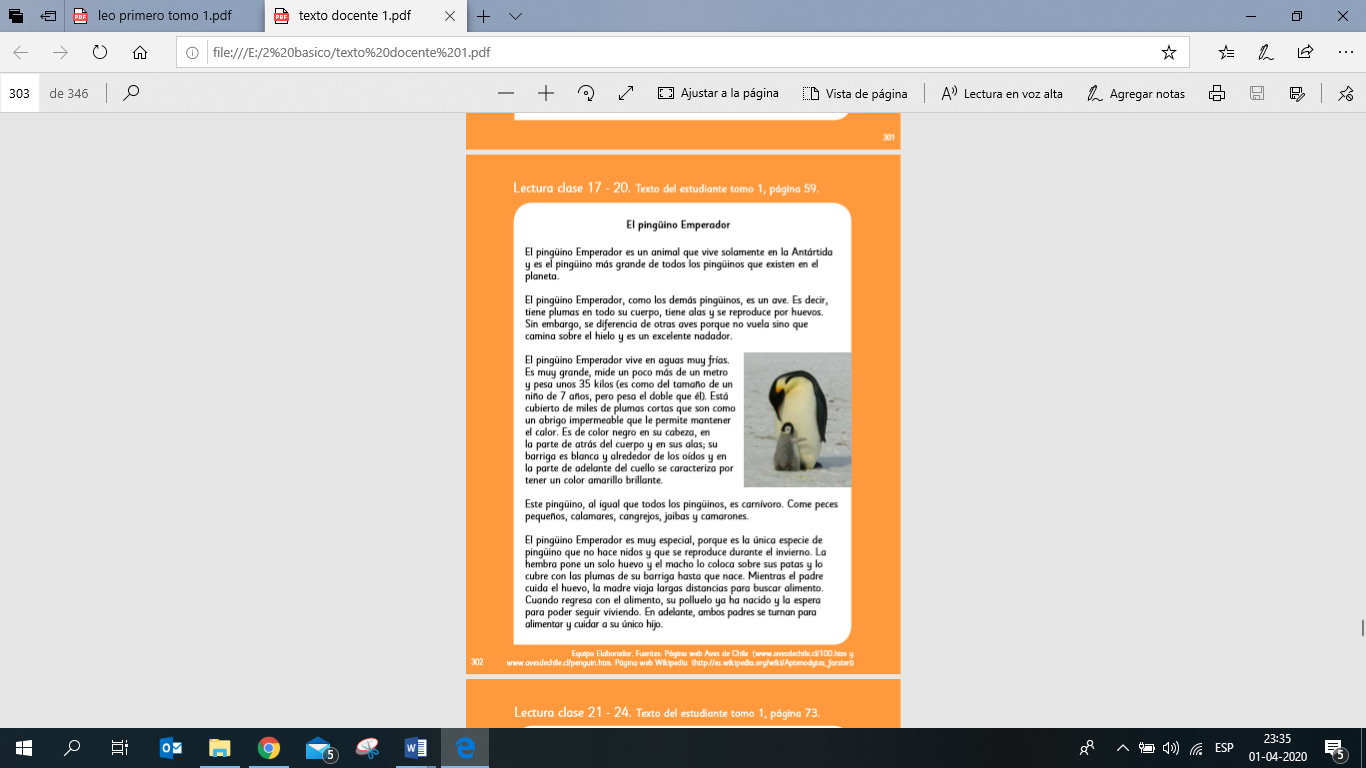 Comprensión lectora:Te invito a jugar en familia, y veamos quien puso mayor atención al texto, realicen las preguntas a  diferentes personas de la familia y comenten. Luego invite al niño(a) a responder en su cuaderno las siguientes preguntas.De acuerdo al texto leído, te invito a responder las siguientes preguntas:¡Tú puedes hacerlo!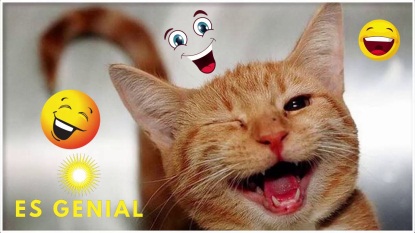 ¿Qué hace diferente a este pingüino del resto de los pingüinos?Si no hace nidos, ¿cómo empolla sus huevos?Si es invierno, ¿cómo hace para conseguir comida para el pingüinito que nacerá? ¿Qué come el pingüino? ¿Qué tipo de texto es el que hemos leído?  ¿Qué les parece esta forma de dividir las tareas entre el padre y la madre? ¿Por qué?¿Vivirías en la Antártida? ¿Por qué?Completa el siguiente cuadro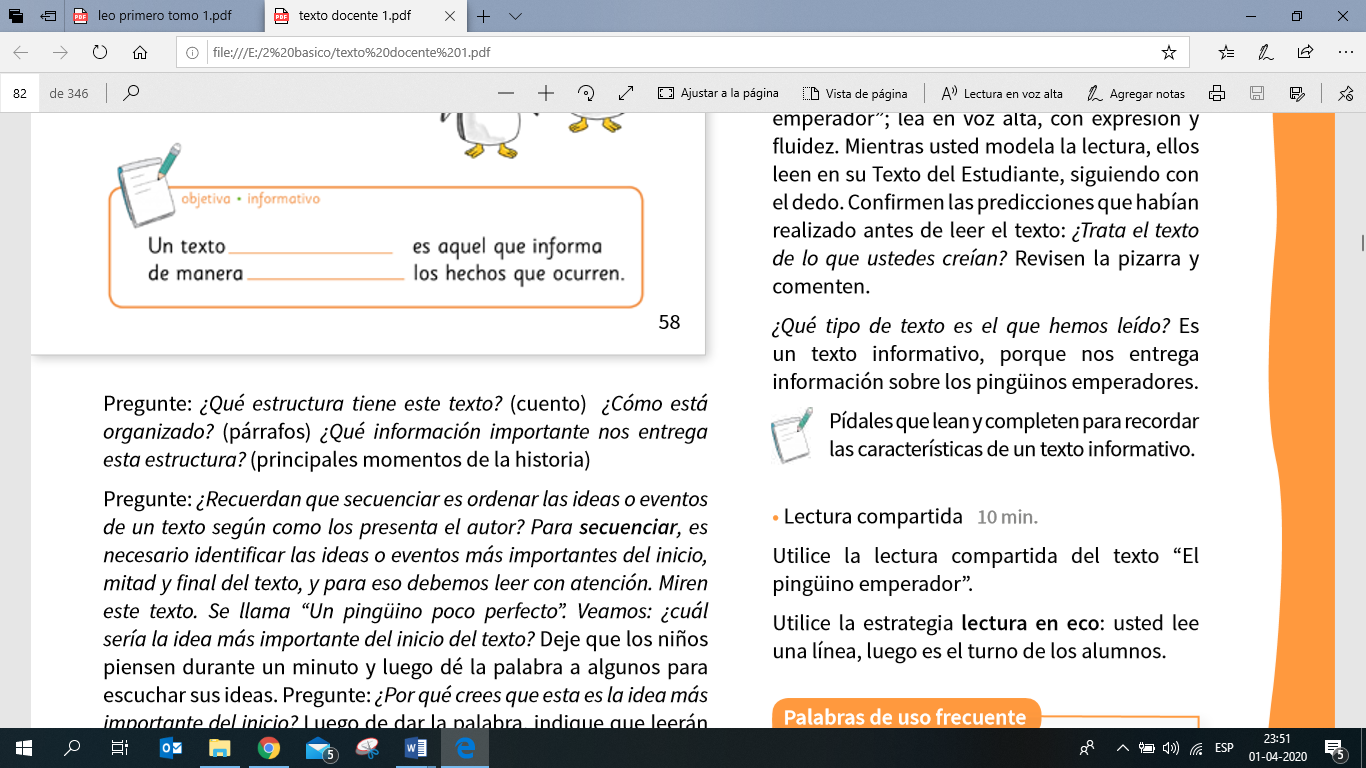 Conciencia sintácticaPágina 65 del libro Comenten entre la familia o con el adulto que se encuentra ayudando al niño(a), la actividad y luego de   tiempo para que el niño(a) lo realice de forma independiente en su libro.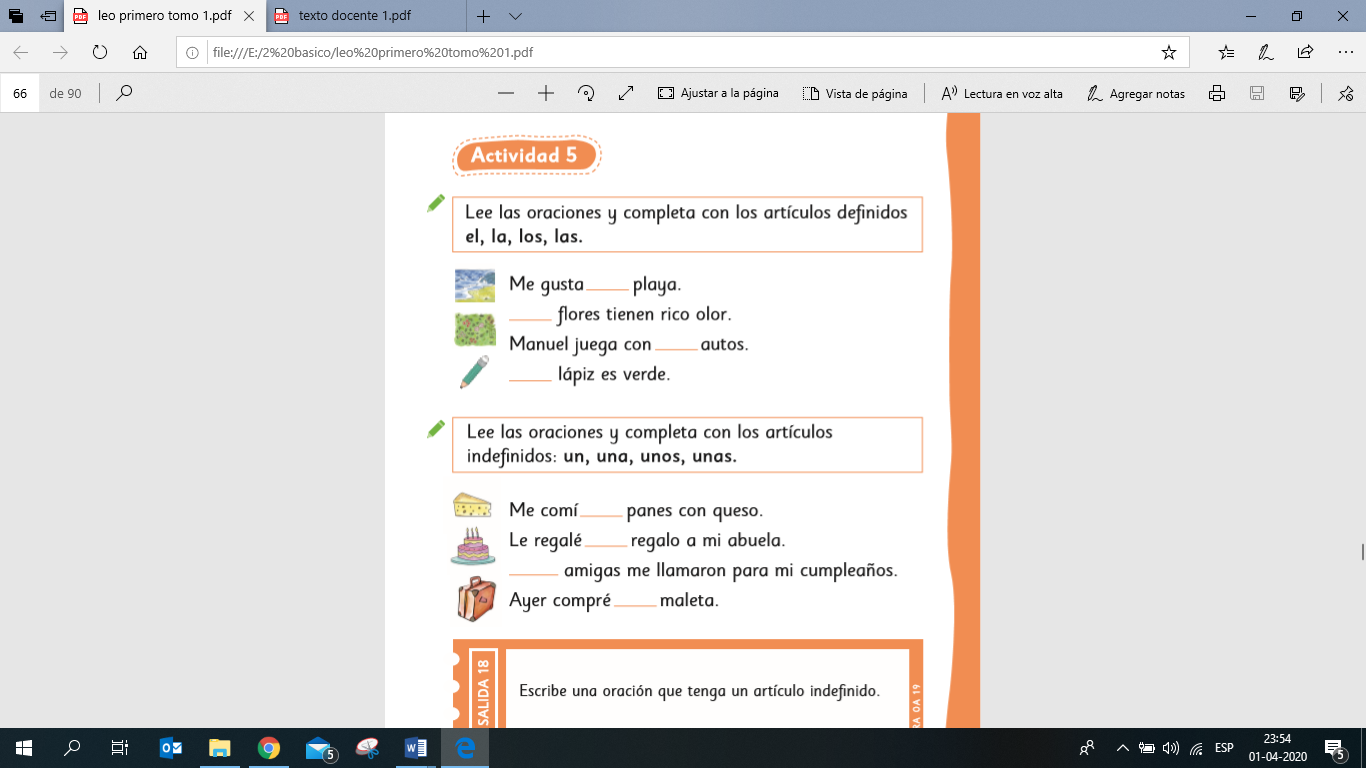 Página 68 del libroSi tienes dudas con la definición de este contenido te dejo algunos link, que puedes mirar antes de responder:https://www.youtube.com/watch?v=PwSaZBTcPWQ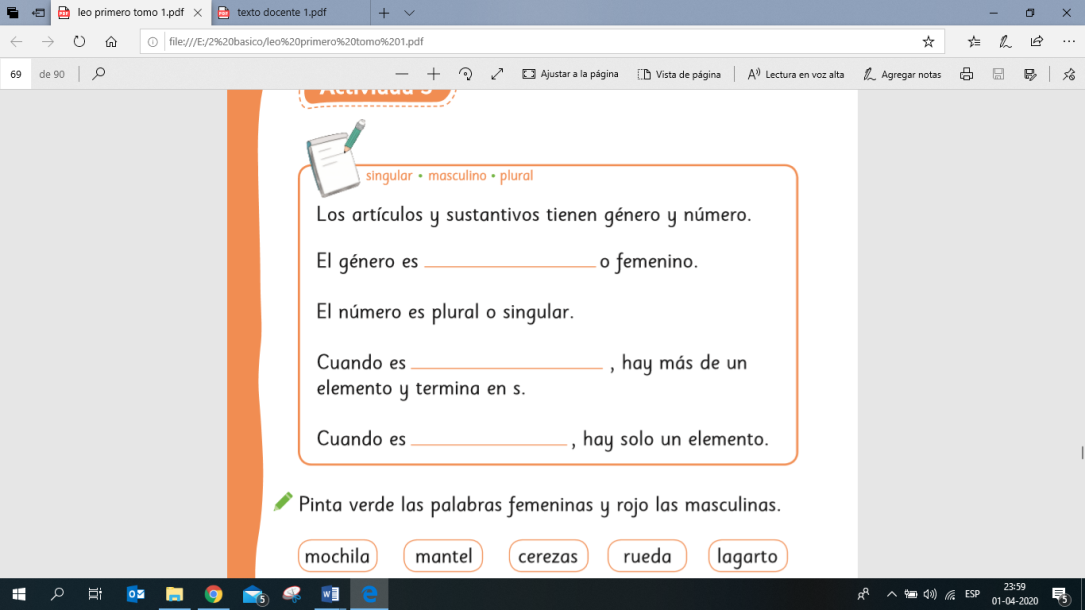 https://www.youtube.com/watch?v=ohAO378UO0cTe invito a trabajar la Conciencia semánticaPágina 60 del libro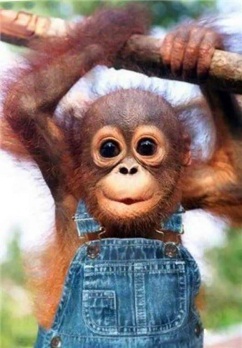 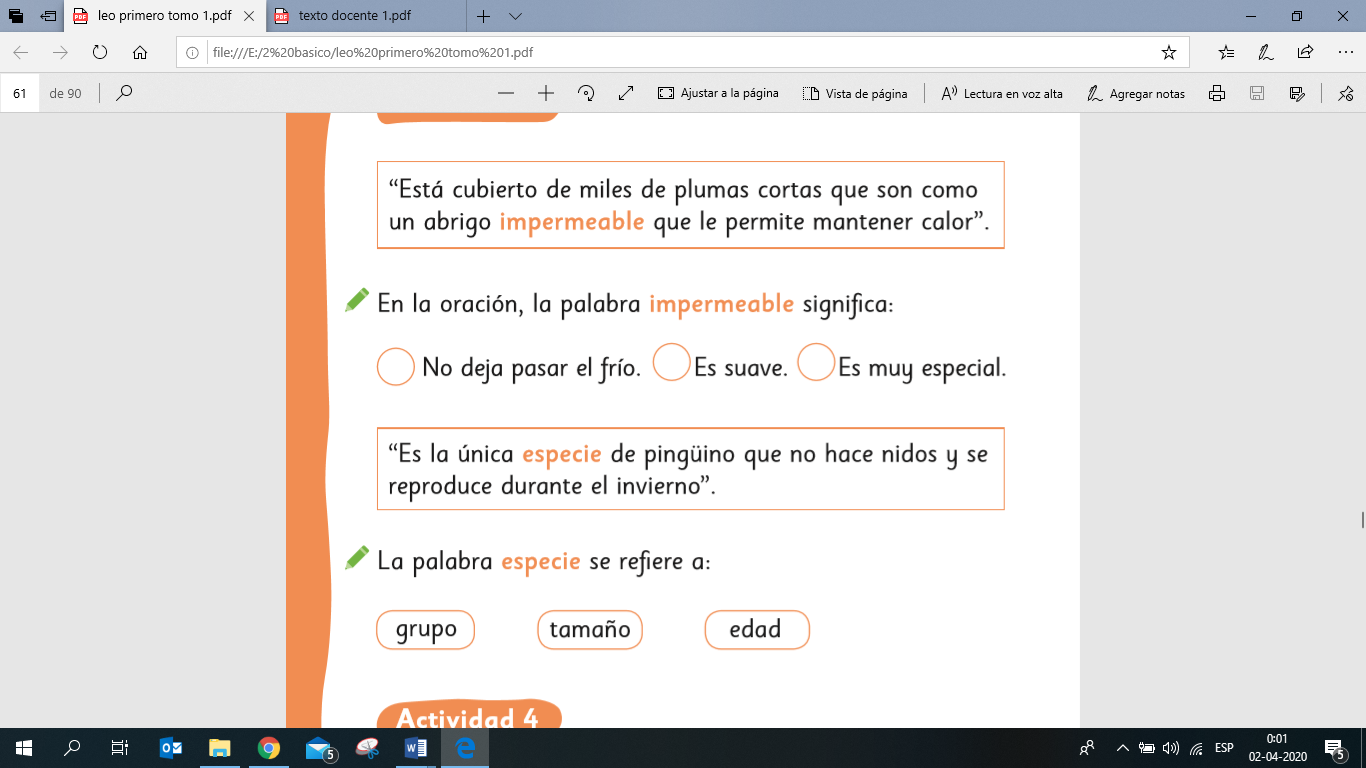 Ahora pasemos a la siguiente página Página 67 del libroComenten y luego respondan.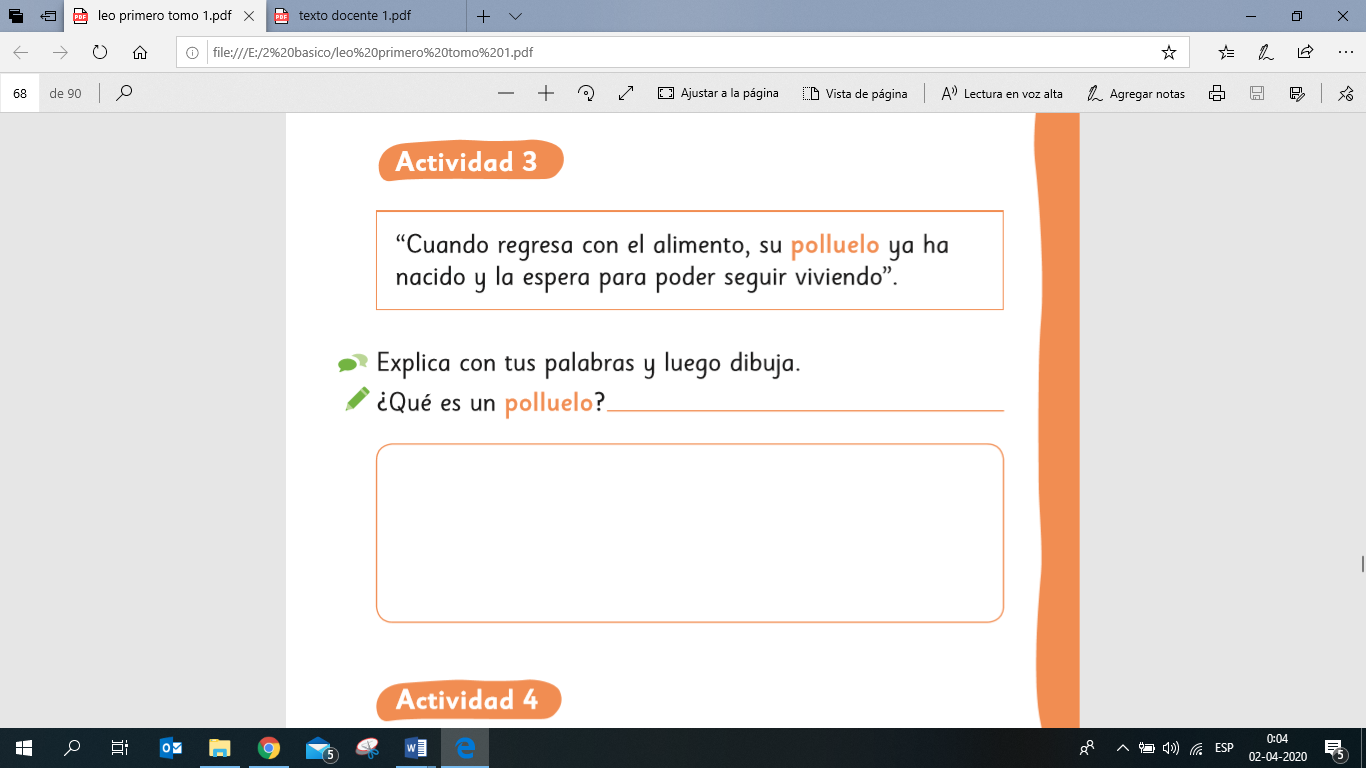 Taller escritorPágina 70 del libroEs importante que un adulto observe y corrija de forma sutil las dificultades que presenta el niño(a) para escribir, antes de hacerlo comenten e incentive que el piense sus respuestas, que una vez que escriba lea, para verificar si lo que escribió tiene coherencia, corrija las faltas de ortografía y el tamaño de la letra.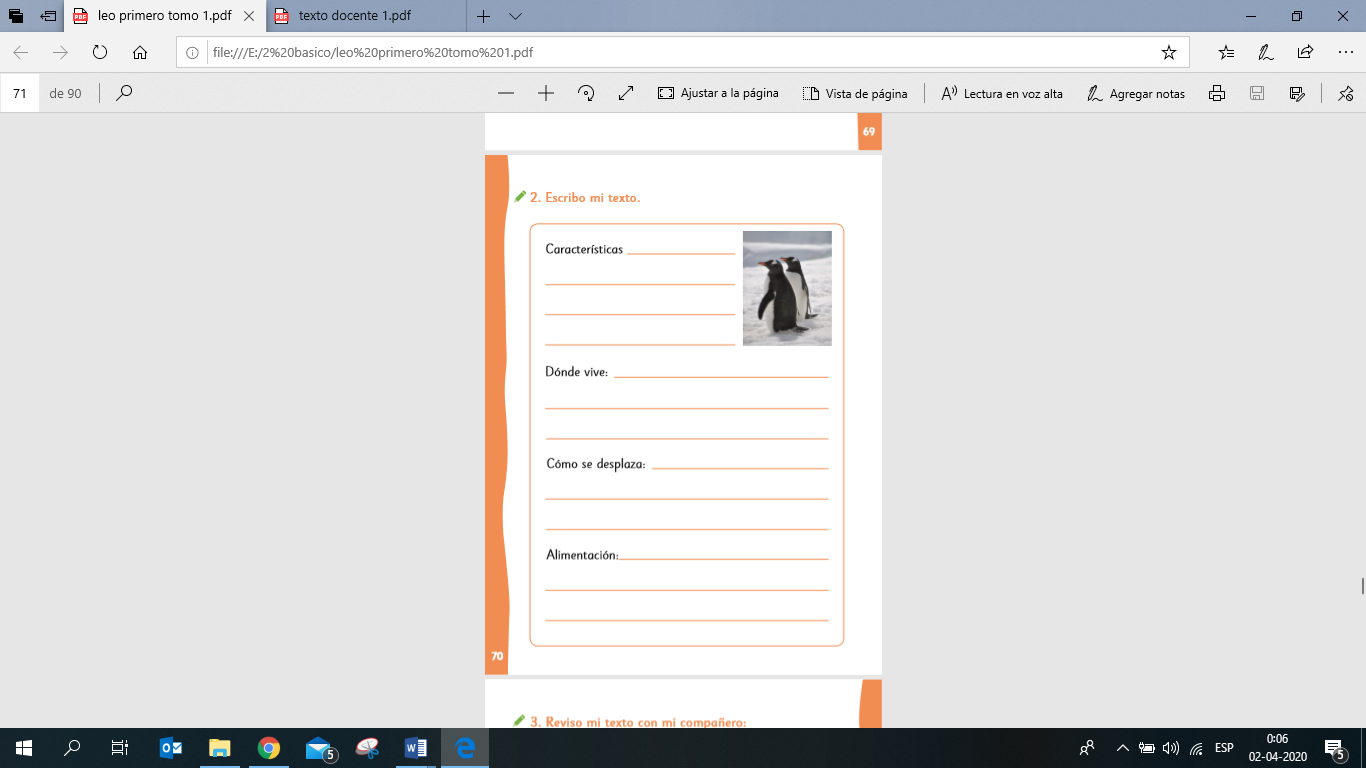 SOLUCIONARIO.Queridos alumnos, deseamos que se encuentren bien en sus hogares, confío en que realizaste estas actividades de manera honesta y sin visualizar las respuestas con anterioridad ya que eso no sería correcto para ti, como les digo siempre los profesores ya estudiamos y esto ya lo sabemos, pero ahora es tu oportunidad de aprender y ser aún mejor en tus aprendizajes, ya que tú puedes y eres capaz de esto y de mucho más. Si tienes todo bien te felicito por tu gran trabajo Si te equivocaste, sabrás donde está tu error y lo podrás corregirRecuerda que la honestidad es un valor invaluable y que aprender de los errores te hará un grande en la vida.Comprensión lectoraConciencia sintáctica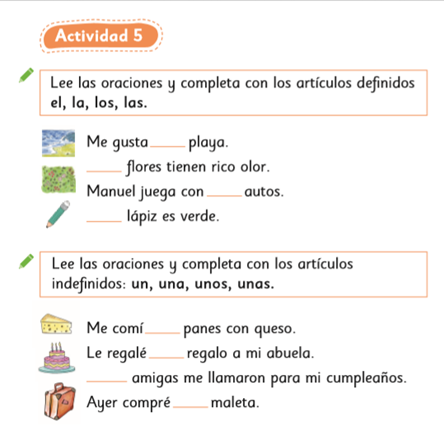 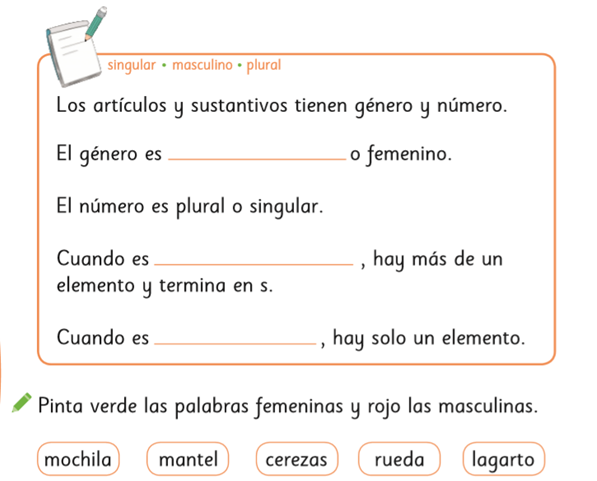                                                                                                                          Masculino                                                                                                                    Plural                                                                                                                     singularConciencia semántica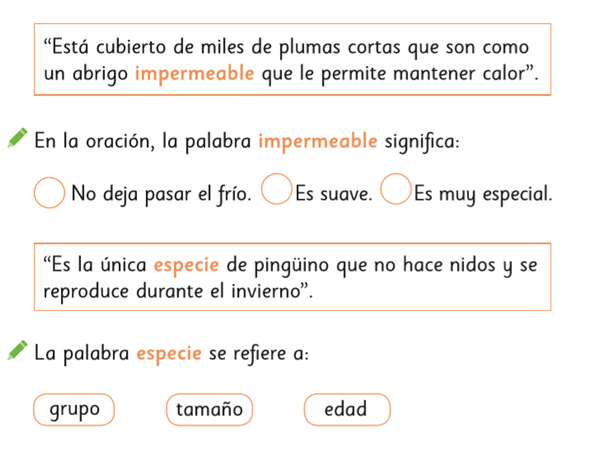 No deja pasar el frioGrupo 
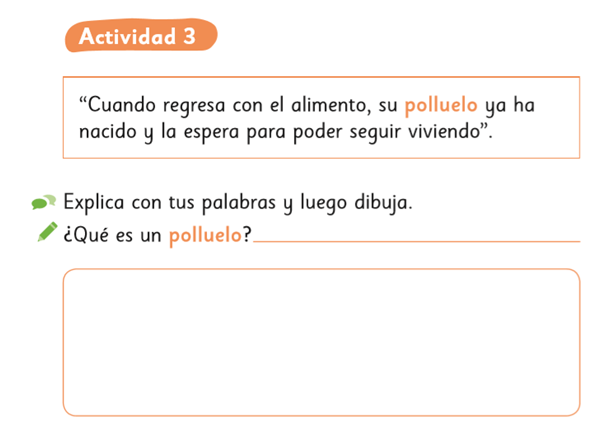 	Cría del ave a. No hace nidos y se reproduce durante el invierno.b.El padre coloca sobre sus patas el huevo que puso la madre y lo cubre con las plumas de su barrigac.La madre va a buscar la comida muy lejos, mientras el padre cuida al huevo y luego al polluelo recién nacido.d.Peces pequeños, calamares, cangrejos, jaibas y camarones.e.Recuerde las características de un texto informativof.Pregunta de opinión, por lo que no hay una respuesta correcta solo debe justificar.g.Pregunta de opinión, por lo que no hay una respuesta correcta solo debe justificar.